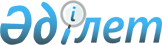 О предоставлении социальной помощи специалистам государственных организаций социального обеспечения, образования, культуры, спорта, проживающим и работающим в сельских населенных пунктах города Экибастуза на приобретение топлива
					
			Утративший силу
			
			
		
					Решение маслихата города Экибастуза Павлодарской области от 25 июня 2015 года № 330/39. Зарегистрировано Департаментом юстиции Павлодарской области 13 июля 2015 года № 4593. Утратило силу решением маслихата города Экибастуза Павлодарской области от 23 января 2020 года № 414/52 (вводится в действие со дня его первого официального опубликования)
      Сноска. Утратило силу решением маслихата города Экибастуза Павлодарской области от 23.01.2020 № 414/52 (вводится в действие со дня его первого официального опубликования).

      Сноска. Заголовок с изменением, внесенным решением маслихата города Экибастуза Павлодарской области от 29.04.2016 № 19/4 (вводится в действие по истечении десяти календарных дней после дня его первого официального опубликования).
      В соответствии с пунктом 5 статьи 18 Закона Республики Казахстан "О государственном регулировании развития агропромышленного комплекса и сельских территорий", статьей 6 Закона Республики Казахстан "О местном государственном управлении и самоуправлении в Республике Казахстан", Экибастузский городской маслихат РЕШИЛ:
      1. Предоставить ежегодную единовременную социальную помощь на приобретение топлива специалистам государственных организаций социального обеспечения, образования, культуры, спорта, ветеринарии, проживающим и работающим в сельских населенных пунктах города Экибастуза в размере 5 (пяти) месячных расчетных показателей. 
      Сноска. Пункт 1 с изменением, внесенным решением маслихата города Экибастуза Павлодарской области от 29.04.2016 № 19/4 (вводится в действие по истечении десяти календарных дней после дня его первого официального опубликования).


      2. Контроль за исполнением настоящего решения возложить на постоянную комиссию Экибастузского городского маслихата по вопросам социального, культурного развития.
      3. Настоящее решение вводится в действие по истечении десяти календарных дней после дня его первого официального опубликования.
					© 2012. РГП на ПХВ «Институт законодательства и правовой информации Республики Казахстан» Министерства юстиции Республики Казахстан
				
      Председатель сессии

Э. Абдинов

      Секретарь городского маслихата

Б. Куспеков
